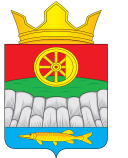 РОССИЙСКАЯ ФЕДЕРАЦИЯАДМИНИСТРАЦИЯ КРУТОЯРСКОГО СЕЛЬСОВЕТАУЖУРСКОГО РАЙОНАКРАСНОЯРСКОГО КРАЯПОСТАНОВЛЕНИЕ26.05.2016.                                           с. Крутояр                                                 № 88О резервном фонде администрацииКрутоярского  сельсовета     В соответствии со статьей 81 Бюджетного кодекса Российской Федерации, с Федеральным Законом от  6 .10. 2003 года № 131-ФЗ «Об общих принципах организации местного самоуправления в Российской Федерации», Федеральным Законом от 21.12.1994 года № 68 –ФЗ «О защите населения и территорий от чрезвычайных ситуаций природного и техногенного характера», Постановлением Правительства РФ от 10.11.1996 года № 1340 «О порядке создания и использования резервов материальных ресурсов для ликвидации чрезвычайных ситуаций природного и техногенного характера» в целях создания местного резерва материальных ресурсов для ликвидации чрезвычайных ситуаций природного и техногенного характера, руководствуясь Уставом Крутоярского сельсовета, Постановляю:1. Утвердить Положение о резервном фонде администрации Крутоярского сельсовета (согласно приложению).2. Постановление вступает в силу в день, следующий за днем его официального опубликования в газеты «Крутоярские вести».Глава сельсовета                                                                        А.Н. РадченкоПриложение№1 к постановлению№ 88 от  26.05.2016гПоложение о резервном фонде администрации Крутоярского сельсоветаУжурского района Красноярского края1. Общие положения1.1. Настоящее Положение разработано в соответствии со статьей 81 Бюджетного кодекса Российской Федерации и определяет порядок формирования, расходования и контроля за использованием средств резервного фонда.1.2. Резервный фонд администрации Крутоярского сельсовета (далее - резервный фонд) - это обособленная часть бюджета Крутоярского  сельсовета на соответствующий финансовый год, которая используется для ликвидации чрезвычайных ситуаций используются при проведении аварийно-спасательных и других неотложных работ по устранению непосредственной опасности для жизни и здоровья людей, для развертывания и содержания временных пунктов проживания и питания пострадавших граждан, оказания им единовременной материальной помощи и других первоочередных мероприятий, связанных с обеспечением жизнедеятельности пострадавшего населения Крутоярского  сельсовета.1.3. Распорядителем средств резервного фонда является администрация Крутоярского сельсовета в лице главы сельсовета поселения или должностного лица, исполняющего его обязанности.2. Порядок формирования резервного фонда2.1. Резервный фонд Крутоярского  сельсовета формируется исходя из прогнозируемых видов и масштабов чрезвычайных ситуаций, предполагаемого объема работ по их ликвидации, а также максимально возможного использования имеющихся сил и средств для ликвидации чрезвычайных ситуаций.2.2. Размер резервного фонда администрации поселения устанавливается решением представительного органа поселения о местном бюджете на очередной финансовый год и не может быть более 3% утвержденных решением  о местном бюджете общего объема расходов. 3. Направления расходования средств резервного фондаРасходование средств резервного фонда осуществляется главой Крутоярского сельсовета по следующим основным направлениям:3.1. Финансирование проведения аварийно-спасательных и других неотложных работ по устранению непосредственной опасности для жизни и здоровья людей, имевших место в текущем финансовом году3.2. Финансирование развертывания и содержания временных пунктов проживания и питания пострадавших граждан, оказания им единовременной материальной помощи и других первоочередных мероприятий, связанных с обеспечением жизнедеятельности пострадавшего населения.4. Порядок выделения средств из резервного фонда.4.1. Гражданам, организациям, учреждениям и предприятиям, нуждающимся в выделении средств из резервного фонда, необходимо обратиться к главе Крутоярского сельсовета с просьбой (ходатайством) о выделении финансовой помощи с обоснованием размера запрашиваемых средств.4.2. Выделение средств из резервного фонда производится Финансовым органом Администрации Крутоярского сельсовета по распоряжению главы сельсовета или должностного лица, исполняющего его обязанности.4.3. В распоряжении администрации Крутоярского сельсовета о выделении средств из резервного фонда указываются общий размер ассигнований и их распределение по получателям и проводимым мероприятиям. Использование средств на цели, не предусмотренные в распоряжении администрации Крутоярского сельсовета, не допускается.5. Контроль за использованием средств, выделенных из резервного фонда5.1. Контроль за расходованием средств резервного фонда осуществляет администрация Крутоярского сельсовета и Финансовым органом Крутоярского сельсовета.5.2. Информация о расходовании средств резервного фонда ежеквартально представляется в совет депутатов Крутоярского  сельсовета.5.3. Резервный фонд используется в течение календарного года. Неиспользованные остатки резервного фонда на следующий год не переносятся. Средства от экономии резервного фонда могут быть направлены по решению совета депутатов Крутоярского  сельсовета или по предложению главы Крутоярского сельсовета на другие цели. В этом случае по итогам исполнения бюджета за 11 месяцев в него вносятся соответствующие изменения (передвижка лимитов бюджетных обязательств).5.4. Расходы, производимые за счет средств резервного фонда, отражаются в отчете об исполнении бюджета Крутоярского сельсовета по соответствующим кодам бюджетной классификации.Глава сельсовета                                                                           А.Н. Радченко